AURÉLIA DE SOUSA INTERNATIONAL CONGRESS: WOMEN ARTISTS AT THE TURN OF THE 20TH CENTURY Formulário de Inscrição | Formulario de registro | Registration FormInscrições: até 10 de abril 2023	Enrollment: until 10th april 2023Indicar abaixonome, email, contacto, morada, afiliaçãoORGANIZAÇÃO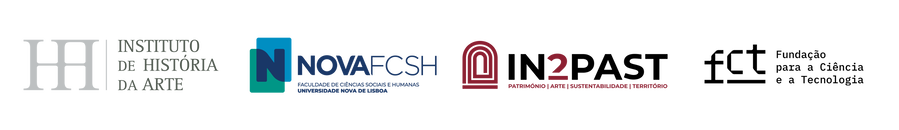 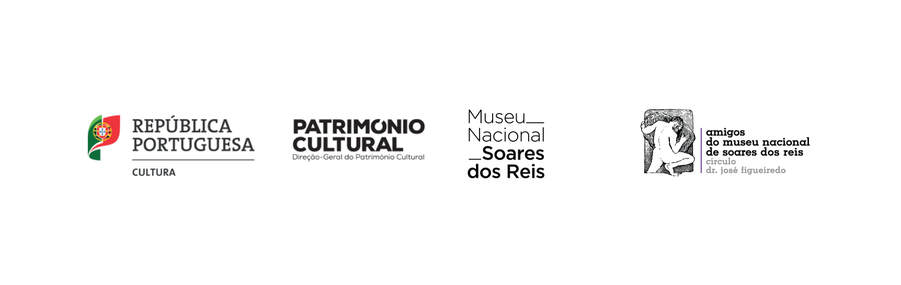 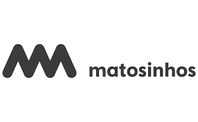 PARCERIAS INSTITUCIONAISMECENASConferênciaEurosConferencistas / Ponentes / SpeakersGratuito / gratis / freeEstudantes / Estudiantes / Students Gratuito / gratis / freePúblico geral / Público en general / General publicGratuito / gratis / free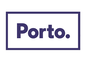 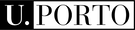 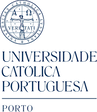 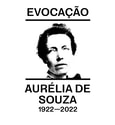 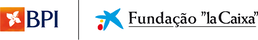 